ОТЧЕТ  об организации деятельности Зонального опорного центра дополнительного образования детей за I полугодие 2022 годТерриториальная зона: Черноморская западная  зона	Директор МБУ ДО ДТДМ 	                Т.В.Радченко	п/пНаименование мероприятияСроки исполненияРезультаты выполненияМероприятия по деятельности в I полугодие 2022 г.Зонального опорного центра Черноморской западной зоны( в т.ч. на основе взаимодействия с базовыми организациями системы дополнительного образования детей Краснодарского края)Мероприятия по деятельности в I полугодие 2022 г.Зонального опорного центра Черноморской западной зоны( в т.ч. на основе взаимодействия с базовыми организациями системы дополнительного образования детей Краснодарского края)Мероприятия по деятельности в I полугодие 2022 г.Зонального опорного центра Черноморской западной зоны( в т.ч. на основе взаимодействия с базовыми организациями системы дополнительного образования детей Краснодарского края)Мероприятия по деятельности в I полугодие 2022 г.Зонального опорного центра Черноморской западной зоны( в т.ч. на основе взаимодействия с базовыми организациями системы дополнительного образования детей Краснодарского края)1.1.Разработка и утверждение Плана деятельности ЗОЦ территориальной зоны на 2022 годЯнварь 
2022 г.Разработан и утвержден план деятельности 
 на 2022 г.1.2.Разработка и утверждение медиаплана деятельности ЗОЦ Черноморской западной зоныЯнварь
 2022 г.Разработан и утвержден медиаплан на 2022 г.1.3.Ведение раздела «Зональный опорный центр дополнительного образования детей Краснодарского края» на сайте образовательной организации в статусе ЗОЦВ течение I полугодия 2022 г. Имеется раздел на сайте  МБУ ДО ДТДМ – зональный опорный центр1.4.Обработка , подготовка информации для наполнения раздела ЗОЦ на сайте МБУ ДО ДТДМВ течение I полугодия 2022 г.В течение I полугодия 2022 г. на сайте МБУ ДО ДТДТ размещалась информация о проведенных мероприятиях 
(фотоматериалы, текст) 1.5.Публичный отчет за 2021 г. и планирование деятельности на 2022 г. ЗОЦ Черноморской западной зоны, МОЦ г. НовороссийскаЯнварь 
2022 г.Отчеты за 2021 г. и план на 2022 г размещены на сайте МБУ ДО ДТДМ1.6.Вебинар на тему «Методические рекомендации по внедрению ПФДОД».24 января
2022 г.Проведен вебинар для организаций дополнительного образования города-курорта Геленджика.https://xn----8sbebaiic1fdseojf0dwa.xn--p1ai/index.php/senter/314-metodicheskie-rekomendatsii-po-vnedreniyu-pfdod 1.7.Он-лайн совещание ЗОЦ г. Новороссийска  «Организация деятельности  учреждений дополнительного образования Черноморской западной зоны» 15 февраля 2022годаПроведено совещании рассматривались вопросы проведения мониторинга сайтов, своевременного выставления информации в разделах МОЦ, выполнения муниципальных целевых показателей, работы АИС Навигатор дополнительного образования по новым разделам.https://xn----8sbebaiic1fdseojf0dwa.xn--p1ai/index.php/senter/318-on-lajn-soveshchanie-po-itogam-provedennogo-soveshchaniya-14-02-2022g 1.8.Зональный семинар для руководителей МОЦ, методистов, заместителей директора учреждений дополнительного образования «Театр как средство комплексного воспитания личности» Организатор – МБУ ДО ЦТ г.-к. Анапа Краснодарского края18 марта 2022г.Проведено совещание учреждений дополнительного образования Черноморской западной зоны, всего 30 чел. Главные вопросы, которые были рассмотрены на семинаре- воспитание личности ребенка через участие в театральной деятельности.https://xn----8sbebaiic1fdseojf0dwa.xn--p1ai/index.php/senter/325-18-marta-2022-teatr-kak-sredstvo-kompleksnogo-vospitaniya-lichnostiВебинар «Ранняя профориентация с системе дополнительного образования: механизмы и практика» 28 марта 2022г.Проведен вебинар- темы из опыта работы по сезонным профориетационным школам г. Новороссийск, г. Геленджик, г. Сочи. Г. Краснодар. Коллеги делились опытом работы о проведенных мероприятиях для детей, находящихся в сложной жизненной ситуации, о формах работы с учащимися.https://xn----8sbebaiic1fdseojf0dwa.xn--p1ai/index.php/senter/330-rannyaya-proforientatsiya-v-sisteme-dopolnitelnogo-obrazovaniya-mekhanizmy-i-praktika Видео конференция «Выполнение  основных показателей развития дополнительного образования  в Черноморской западной территориальной зоне в 2021 году». 30.03.2022 Проведена видеоконференция с МОЦ Черноморской западной зоныhttps://xn----8sbebaiic1fdseojf0dwa.xn--p1ai/index.php/senter/331-vypolnenie-osnovnykh-pokazatelej-razvitiya-dopolnitelnogo-obrazovaniya-v-chernomorskoj-zapadnoj-territorialnoj-zone-v-2021-godu 2. Мероприятия по внедрению и распространению системы персонифицированного финансирования дополнительного образования детей (ПФДО), обеспечению равных условий доступа к финансированию за счет бюджетных ассигнований государственными, муниципальными и частными организациями, осуществляющими деятельность по  реализации  ДОП, внедрению эффективных моделей государственно-частного партнерства в сфере дополнительного образования детей2. Мероприятия по внедрению и распространению системы персонифицированного финансирования дополнительного образования детей (ПФДО), обеспечению равных условий доступа к финансированию за счет бюджетных ассигнований государственными, муниципальными и частными организациями, осуществляющими деятельность по  реализации  ДОП, внедрению эффективных моделей государственно-частного партнерства в сфере дополнительного образования детей2. Мероприятия по внедрению и распространению системы персонифицированного финансирования дополнительного образования детей (ПФДО), обеспечению равных условий доступа к финансированию за счет бюджетных ассигнований государственными, муниципальными и частными организациями, осуществляющими деятельность по  реализации  ДОП, внедрению эффективных моделей государственно-частного партнерства в сфере дополнительного образования детей2. Мероприятия по внедрению и распространению системы персонифицированного финансирования дополнительного образования детей (ПФДО), обеспечению равных условий доступа к финансированию за счет бюджетных ассигнований государственными, муниципальными и частными организациями, осуществляющими деятельность по  реализации  ДОП, внедрению эффективных моделей государственно-частного партнерства в сфере дополнительного образования детей2.1.Разработка макетов, изготовление памяток, листовок, банеров по внедрению персонифицированного финансирования дополнительного образования детей Краснодарского краяВ течение года I полугодия
2022 г.Разработаны и проведены акции по распространению  памятки, листовки для родителей учащихся ДО, педагогов УДО. 2.2.Разработка проектов информационных писем, нормативной документации; подготовка отчетной, аналитической документации по организации и проведению ПФДО в Черноморской западной зоне В течение года I полугодия
2022 г.В течение 2022 г. для МОЦ Черноморской западной зоны  доведены нормативные документы по организации и аналитической документации по проведению и внедрению ПФДО. Трансляция опыта  МБУ ДО ДТДМ  
г. Новороссийска с МОЦ Черноморской западной зоны.2.3.Организация  и проведение консультаций с руководителями МОЦ Черноморской западной зоны, организаций негосударственного сектора по вопросам внедрения ПФДО дополнительного образования детей Краснодарского краяВ  течениеI полугодия2022 г.Проведены консультации с МОЦ Черноморской западной зоны по вопросам внедрения ПФДО2.4.Совещание с руководителями МОЦ по вопросам проведения независимой оценки качества ДОП в Краснодарском крае Апрель 
2022 г. 16.04. 2021 г. проведено совещание 
с учреждениями МОЦ  по вопросу проведения  независимой оценки качества ДОП2.5.Организация и проведение экспертизы дополнительных общеобразовательных программ в рамках НОК ДОПАпрель2022 г.В апреле-июне  
2021 г. проведена экспертиза  дополнительных общеобразовательных программ в рамках НОК ДОП2.6.Проведение мониторинга по вопросам организации НОК ДО и внедрения ПФДО Черноморской западной зоныМай 
2022 г.28,29.06.2021 проведен мониторинг по вопросам организации НОК ДО и внедрения ПФДО Черноморской западной зоны, проведены консультации по устранению замечаний по экспертизе ДОП.2.7.Организация и проведение мониторинга состояния системы дополнительного образования детей Черноморской западной  зоныИюнь,2022 г.В июне2022 г.проведен мониторинг состояния системы дополнительного образования детей Черноморской западной зоны, подготовлен отчет2.8.Подготовка отчётной документации по направлениям деятельности ЗОЦИюнь 2022В июне 2022 г. подготовлен отчет о деятельности ЗОЦ 2.9.Информационно-аналитическое сопровождение деятельности учреждений дополнительного образования в МО 
г. НовороссийскИюнь
2022 г.15.06.2022 проведен обучающий семинар для модераторов и зам.директоров по УВР спортивных школ и учреждений управления спорта г. Новороссийска, присутствовало 30 чел.18.11.2021 проведено инструктивно-методическое совещание «Решение проблемных вопросов в АИС навигатор по ПФДО» с учреждениями ДО г. Новороссийска3.Мероприятия по формированию современной системы сопровождения развития и совершенствования профессионального мастерства педагогических и управленческих кадров сферы дополнительного образования детей, а также специалистов-практиков из реального сектора экономики и из других сфер, студентов и аспирантов, не имеющих педагогического образования, в целях в привлечения к реализации дополнительных общеобразовательных программ3.Мероприятия по формированию современной системы сопровождения развития и совершенствования профессионального мастерства педагогических и управленческих кадров сферы дополнительного образования детей, а также специалистов-практиков из реального сектора экономики и из других сфер, студентов и аспирантов, не имеющих педагогического образования, в целях в привлечения к реализации дополнительных общеобразовательных программ3.Мероприятия по формированию современной системы сопровождения развития и совершенствования профессионального мастерства педагогических и управленческих кадров сферы дополнительного образования детей, а также специалистов-практиков из реального сектора экономики и из других сфер, студентов и аспирантов, не имеющих педагогического образования, в целях в привлечения к реализации дополнительных общеобразовательных программ3.Мероприятия по формированию современной системы сопровождения развития и совершенствования профессионального мастерства педагогических и управленческих кадров сферы дополнительного образования детей, а также специалистов-практиков из реального сектора экономики и из других сфер, студентов и аспирантов, не имеющих педагогического образования, в целях в привлечения к реализации дополнительных общеобразовательных программ3.1.Участие в Краевом профессиональном конкурсе педагогов дополнительного образования «Сердце отдаю детям»Апрель 2022 г.МОЦ Черноморской западной зоны приняли участие в Конкурсе3.2.Проведение Межрегионального орнитологического фестиваля (участие команд естественнонаучной направленности  учреждений доп. образования Черноморской западной зоны)Апрель2022 г.03.04.2022  проведен межрегиональный орнитологический фестиваль3.3.Проведение обучающих  семинаров по вопросам внедрения разноуровневых, дистанционных, сетевых  ДОП18.03.2022
2022 г.Проведен семинар  по разработке и внедрению сетевых программ, сезонных школ.4.Мероприятия по реализации дополнительных общеобразовательных программ в сетевой форме, вовлечении в реализацию образовательных программ образовательных организации всех типов, в том числе профессиональных организаций высшего образования, а также научных, организаций спорта, культуры, общественных организаций и предприятий реального сектора экономики4.Мероприятия по реализации дополнительных общеобразовательных программ в сетевой форме, вовлечении в реализацию образовательных программ образовательных организации всех типов, в том числе профессиональных организаций высшего образования, а также научных, организаций спорта, культуры, общественных организаций и предприятий реального сектора экономики4.Мероприятия по реализации дополнительных общеобразовательных программ в сетевой форме, вовлечении в реализацию образовательных программ образовательных организации всех типов, в том числе профессиональных организаций высшего образования, а также научных, организаций спорта, культуры, общественных организаций и предприятий реального сектора экономики4.Мероприятия по реализации дополнительных общеобразовательных программ в сетевой форме, вовлечении в реализацию образовательных программ образовательных организации всех типов, в том числе профессиональных организаций высшего образования, а также научных, организаций спорта, культуры, общественных организаций и предприятий реального сектора экономики4.1.Организационно-методическое сопровождение внедрения в МО дополнительных  общеобразовательных программ в сетевой формеМарт2022 г.Проведены консультации для УДО по вопросам внедрения в МО дополнительных общеобразовательных программ в сетевой форме (составление программы, оформление и заключение договоров)4.2.Проведение семинара с МОЦ по разработке и внедрению сетевых программ дополнительного образования, сезонных школ.18 марта2022 г.18.03.2022 семинар по разработке и внедрению сетевых  дополнительных общеобразовательных программ, сезонных школ4.3.Организационно-методическое сопровождение внедрения  моделей обеспечения доступности дополнительного образования для детей сельской местности Черноморской западной зоны Март 2022 г.Участие в совещании «Планирование деятельности в рамках реализации Целевой модели развития региональной системы ДО КК»5. Мероприятия по внедрению общедоступного навигатора по дополнительным общеобразовательным программам, соответствующий утвержденным Министерством просвещения Российской Федерации требованиям, позволяющий семьям выбирать образовательные программы, соответствующие запросам и уровню подготовки детей5. Мероприятия по внедрению общедоступного навигатора по дополнительным общеобразовательным программам, соответствующий утвержденным Министерством просвещения Российской Федерации требованиям, позволяющий семьям выбирать образовательные программы, соответствующие запросам и уровню подготовки детей5. Мероприятия по внедрению общедоступного навигатора по дополнительным общеобразовательным программам, соответствующий утвержденным Министерством просвещения Российской Федерации требованиям, позволяющий семьям выбирать образовательные программы, соответствующие запросам и уровню подготовки детей5. Мероприятия по внедрению общедоступного навигатора по дополнительным общеобразовательным программам, соответствующий утвержденным Министерством просвещения Российской Федерации требованиям, позволяющий семьям выбирать образовательные программы, соответствующие запросам и уровню подготовки детей5.1.Проведение информационной кампании о АИС Навигатор для общественности и организаций ведомств образования и культурыФевраль,2022 г.Проведено информирование  родителей, педагогов, учреждений образования, культуры, спорта  о работе АИС Навигатор 
(распространение листовок, буклетов, размещение на сайте видеофильма «Навигатор дополнительного образования»5.2.Консультации для модераторов АИС Навигатор I полугодие2022 г.Проведены консультации  по работе в АИС Навигатор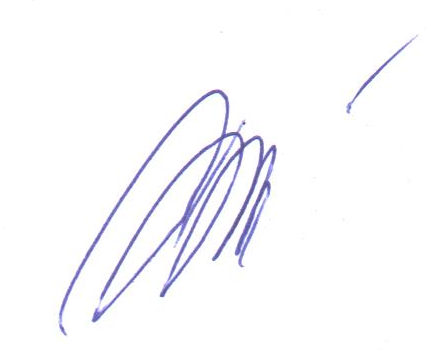 